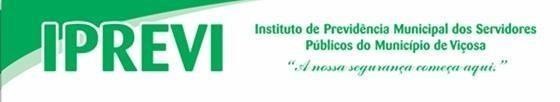 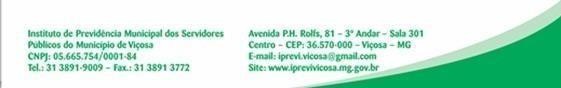 AVISO DE RECEBIMENTO DE PROPOSTAS PARA DISPENSA DE LICITAÇÃOO Instituto de Previdência Municipal dos Servidores Públicos do Município de Viçosa -IPREVI, em conformidade com art. 75, inciso XV da Lei Federal 14.133/2021, torna público aos interessados que o mesmo pretende realizar a DISPENSA DE LICITAÇÃO visando a Contratação de instituição sem lucrativos (Art. 75, XV, da Lei 14.133/2021), para organização de concurso público, podendo eventuais interessados apresentarem proposta de preços no prazo de 3 (três) dias úteis a contar desta publicação, oportunidade em que o Agente de Contratação escolherá a mais vantajosa e que receberá propostas comerciais das empresas interessadas no fornecimento do objeto acima indicado.Processo: 01/2024, Data de Abertura de Recebimento de Propostas: 31/01/2024.A presente contratação obedecerá às disposições do artigo 75, inciso XV, alínea a da Lei Federal nº. 14.133/2021.O Termo de Referência estará disponível no site www.iprevivicosa.mg.gov.br para download e poderá ser obtido por solicitação encaminhada para o e-mail: compras@iprevivicosa.mg.gov.br  .A proposta de preços deverá ser entregue no Instituto na Av PH Rolfs 81, sala 301, Centro, Viçosa/MG no horário das 08:00 às 18:00horas, em dias úteis ou pelo e-mail: compras@iprevivicosa.mg.gov.br  O Edital/Termo de Referência de Dispensa estará disponível no setor de licitação no mesmo endereço ou no endereço eletrônico www.iprevivicosa.mg.gov.br   .As propostas também devem ser enviadas para o endereço de e-mail acima juntamente com as certidões de habilitação da empresa citadas abaixo.Cartão do CNPJ.Certidão regularidade de FGTS.Certidão negativa de débitos trabalhistas.Certidão de débitos relativos a créditos tributários federais a divida ativa. Certidão de regularidade fiscal da procuradoria geral do estado.Certidão da secretaria de fazenda do estado, conjunta coma certidão acima. Certidão negativa de débitos da fazenda municipal – iss.Contrato social.Qualificação Tecnica conforme Aviso de DispensaE outras comprovações conforme Aviso de Dispensa